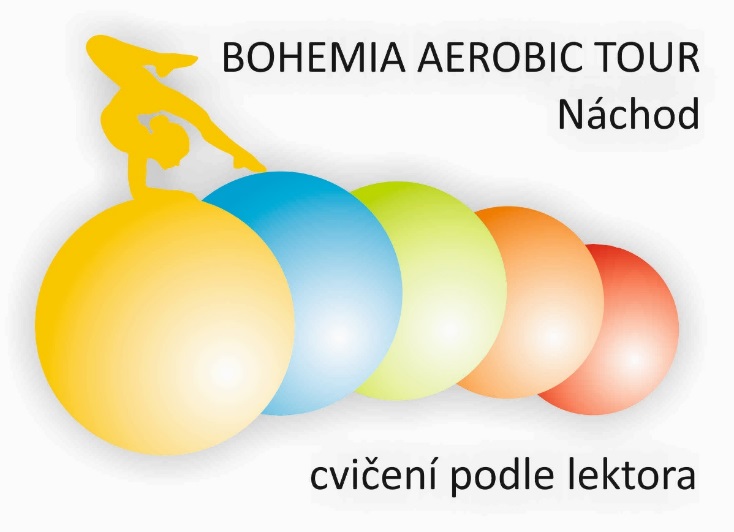 FINÁLE BAT SAMC neděle 14. 1. 2018 v Novém Městě nad MetujíPOZOR ZMĚNA TĚLOCVIČNY!!!tělocvična Stepíku, Nové Město n. Metují, Malecí 585 (naproti pizzerii).VĚKOVÉ KATEGORIE, LEKTOŘI 0. kategorie: 	    do 6 let 	(ročník narození 2011 a ml.) 	         lektorka: Lea SÁGLOVÁ1. kategorie: 	    7 – 8 let 	(2010, 2009) 			         lektorka: Lenka TYDLITÁTOVÁ2. kategorie: 	    9 – 10 let 	(2008, 2007) 			         lektorka: Eva ŠULCOVÁ 3. kategorie: 	   11 – 13 let 	(2006, 2005, 2004) 		         lektorka: Renata PETRÁŇKOVÁ	 4. kategorie: 	   14 – 18 let 	(2003, 2002, 2001, 2000, 1999) 	         lektorka: Alice TOMANOVÁ	 + 5. kategorie:     nad 19 let        (1998 a starší) 	Věk je kalendářní, tzn. jakého věku dosáhl závodník v roce 2017.			PŘIHLÁŠKY, STARTOVNÉ     Přihlašování probíhá pouze elektronicky na adrese http://bohemiaaerobic.cz/jednotlivci/. Startovné pro předem přihlášené: 120 Kč, při přihlášení na místě 160 Kč (i v případě, že máte registraci, ale nejste přihlášeni na toto kolo). Vstupné pro doprovod a diváky: 50 Kč (trenéři zdarma).Pořadatel Stepík Nové Město nad Metují, z.s., Jana Michelová, tel. 606 181 148, info@fitnesjana.cz.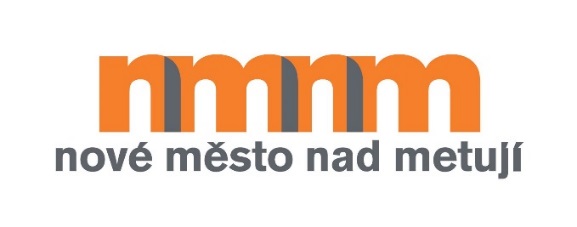 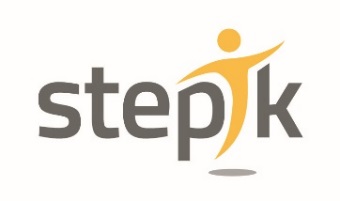 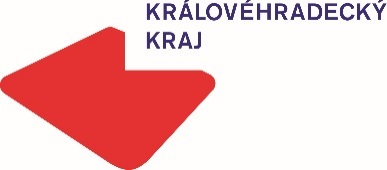 ČASY PREZENCE 08:00 - 08:30		2. kategorie (9 - 10 let) 09:30 - 10:00 		3. kategorie (11 - 13 let) 10:50 - 11:20 		0. kategorie (do 6 let) 12:20 - 12:50 		1. kategorie (7 - 8 let) 13:00 - 13:45 		4. kategorie (14 - 18 let) + 5. kategorie (nad 19 let) ČASOVÝ HARMONOGRAM ZÁVODU8:00 			otevření tělocvičny8:45 			ZAHÁJENÍ SOUTĚŽE 8:50 			řazení závodníků 2. kategorie podle startovních čísel 8:55 - 9:25 		základní kolo 2. kategorie (9 – 10 let) - 30 minut 9:35 - 9:50 		vyhlášení postupujících a finále 2. kategorie - 15 minut 9:55 - 10:15		vyhlášení výsledků 2. kategorie 10:25 			řazení závodníků 3. kategorie podle startovních čísel 10:30 - 11:00 		základní kolo 3. kategorie (11 - 13 let) - 30 minut 11:10 - 11:25		vyhlášení postupujících a finále 3. kategorie - 15 minut 11:35 – 11:45 		vyhlášení výsledků 3. kategorie 11:50			řazení závodníků 0. kategorie podle startovních čísel 11:55 - 12:20 		základní kolo 0. kategorie (do 6 let) - 25 minut 12:30 - 12:45 		vyhlášení postupujících a finále 0. kategorie - 15 minut 12:55 - 13:15 		vyhlášení výsledků 0. kategorie13:20 			řazení závodníků 1. kategorie podle startovních čísel 13:25 - 13:55 		základní kolo 1. kategorie (7 - 8 let) - 30 minut 14:00 - 14:15 		vyhlášení postupujících a finále 1. kategorie - 15 minut 14:20 - 14:30		vyhlášení výsledků 1. kategorie 14:35 			řazení závodníků 4. a 5. kategorie podle startovních čísel 14:40 - 15:15 		základní kolo 4. (14 - 18 let) a 5. kategorie (nad 19 let) - 35 minut 15:25 - 15:45 		vyhlášení postupujících a finále 4. a 5. kategorie - 20 minut 15:55 - 16:10 		vyhlášení výsledků 4. a 5. kategorie 16:15			KONEC SOUTĚŽEDŮLEŽITÉ INFORMACE Časy jsou pouze orientační. Pokud bude v kategorii přihlášeno 15 a méně závodníků, nebude se konat finále a rozhodčí určí pořadí hned po základním kole prodlouženém o 5 minut. Start následující kategorie se tedy může posunout, na což budete upozorněni moderátorem. Podrobné informace na stránkách www.bohemiaaerobictour.cz – cvičení podle lektora – pravidla a kritéria hodnocení.ROZHODČÍ      Hodnotit bude panel vyškolených rozhodčích složený z min. 5 členů, ve shodě má rozhodující hlas hlavní rozhodčí. SLUŽBYProdej sportovního oblečení, bot a doplňků.Občerstvení.UPOZORNĚNÍDo tělocvičny je možný vstup pouze po přezutí!KONTAKTY Adresa tělocvičny: Nové Město nad Metují, Malecí 585, 50.3565928N, 16.1479917EOdkaz na mapu:     https://mapy.cz/s/2hsYA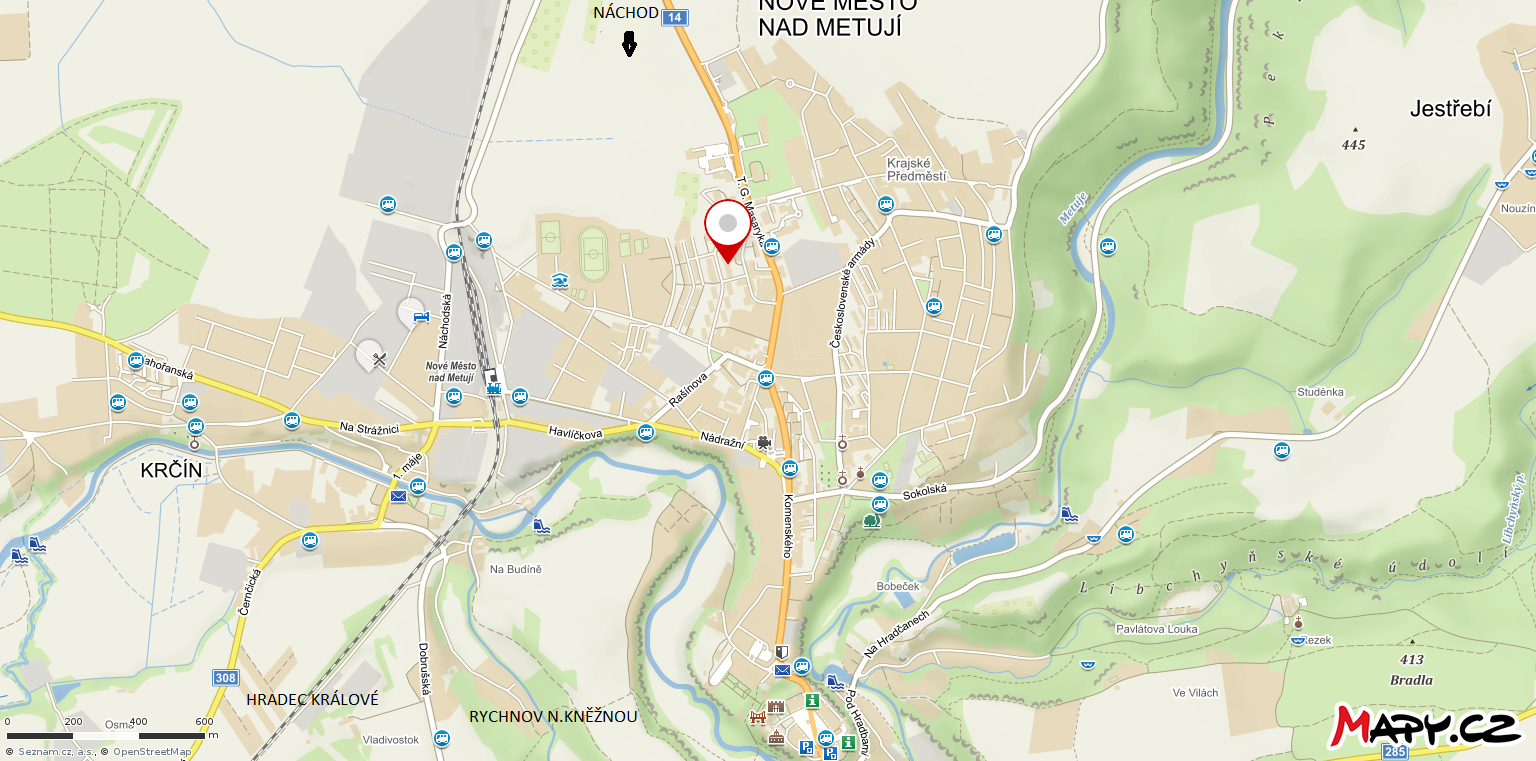 Pořadatel:Stepík Nové Město nad Metují, z.s.Jana Michelová (ředitelka soutěže), telefon: 606 181 148Email: info@fitnesjana.cz, www.stepik.eu